Всероссийский конкурс творческих и исследовательских работ«ПСИВЕДЕНИЕ-LIVE»(Волгоград, 29 – 30 мая 2017 г.)	Цель конкурса: активизация исследовательской и творческой работы по изучению психологических знаний среди учащихся высших и средних учебных заведений, также молодых педагогов-практиков, работающих в образовательных организациях г. Волгограда и Волгоградской области, других субъектов Российской Федерации.	К участию в Конкурсе приглашаются учащиеся (от 15 лет) средних, средних специальных, высших учебных заведений и молодые педагоги и преподаватели в возрасте до 30 лет учебных заведений г. Волгограда и Волгоградской области, других регионов России, которые интересуются психологией и психологическими знаниями в контексте собственного профессионального развития.	Для участия в Конкурсе необходимо подать заявку лично на кафедру психологии профессиональной деятельности ВГСПУ либо прислав соответствующую информацию на официальный е-майл конкурса Psy-olympiada@yandex.ru . Вся текущая информация о составе конкурсных групп представляется на официальной странице конкурса на образовательном портале ВГСПУ. Заявки для участия (см. приложение) подаются в Оргкомитет Конкурса до 15 мая 2017 года включительно. Номинации Конкурса:ЭссеИсследовательская работаКонкурс проводится в трех конкурсных группах: 1)учащиеся средних и средних специальных учебных заведений в возрасте от 15 до 18 лет; 2)учащиеся вузов 1-5 курсов, 1 курса магистратуры; 3)магистранты старших курсов, аспиранты, молодые педагоги и преподаватели в возрасте до 30 лет.Экспертными комиссиями оцениваются: в номинации «Эссе» - выступление участников конкурса; в номинации «Исследовательская работа» - содержание стендового доклада участников конкурса.Победители и призеры конкурса получат дипломы и ценные призы. Стоимость участия в одной номинации конкурса составляет 300 рублей, кроме участников конкурса «Псиведение» на сайте «Мирознай» в 2016 году. Стоимость участия для молодых педагогов и аспирантов (до 30 лет) составляет 500 рублей. Подведение итогов Конкурса и вручение призов состоится 31 мая 2017 года.По всем интересующим вопросам обращаться в ауд. 3-13 ГУК, тел. 60-29-89.Информация о конкурсе находится на образовательном портале ВГСПУhttp://edu.vspu.ru/groups/psivedenie-2013/ФОРМА ЗАЯВКИ УЧАСТНИКА КОНКУРСА «ПСИВЕДЕНИЕ LIVE»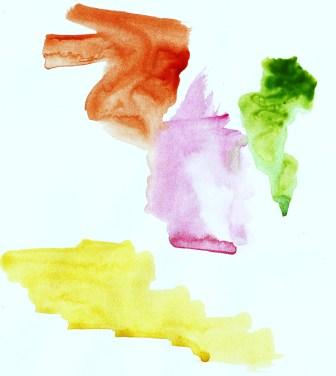 ФГБОУ ВО «ВГСПУ»Управление НИР ВГСПУФакультет психолого-педагогического и социального образованияКафедра психологии профессиональной деятельностипроводятФИО (разборчиво, полностью)____________________________________________________________________Школа, вуз, институт, факультет, группа, курс______________________________________________________________________Номинация (поставить галку)ЭссеИсследовательская работаНазвание работыАннотация (о чем работа – не более 3-5 предложений)____________________________________________________________________________________________________________________________________________________________________________________________________________Студент-исследователь ВГСПУ (обвести ответ в кружок)Да        НетКонтактные данные (обязательно!)ТелефонЕ-майлНаучный руководитель  - ФИО, должность (обязательно!)Регистрация на портале edu.vspu.ru (обвести ответ в кружок)Да        НетУчастник конкурса «Псиведение» на «Мирознае» в 2016 г. (поставить галку)данет